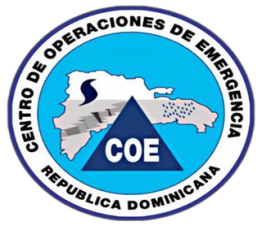 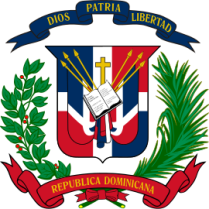 PRESIDENCIA DE LA REPUBLICAMINISTERIO ADMINISTRATIVO DE LA PRESIDENCIACENTRO DE OPERACIONES DE EMERGENCIASC.O.ENO.- 026FICHA TECNICA o ESPECIFICACIONES.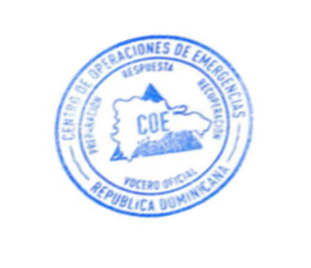 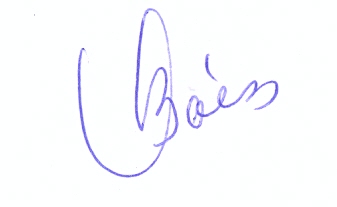 VILMA BAEZ.ENCARGADA DE COMPRAS COE.CANT.DESCRIPCION360TIKETS DE COMBUSTIBLE (GASOLINA).564TIKETS DE COMBUSTIBLE (GASOLINA).400TIKETS DE COMBUSTIBLE (GASOLINA).